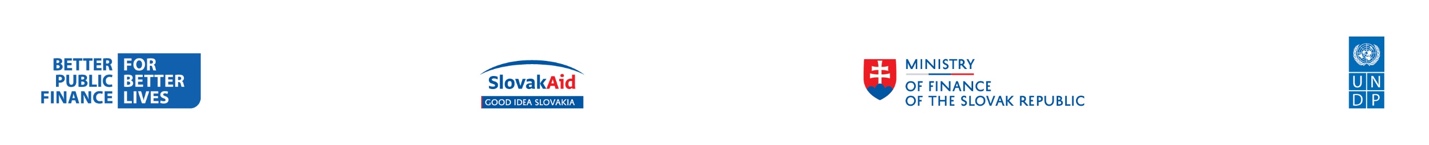 ЈАВНА РАСПРАВА О НАЦРТУ ПЛАНА РАЗВОЈА ОПШТИНЕ ЖИТОРАЂА ЗА ПЕРИОД ОД 2023. ДО 2030. ГОДИНЕУВОДНА РЕЧ ПРЕДСЕДНИКА ОПШТИНЕДокумент који се налази пред Вама :  „Нацрт Плана  развоја општине Житорађа  за период од 2023 – 2030. године“  резултат је опредељења општине Житорађа, да учествује у пројекту: „Одрживе платформе за јавно управљање“ који реализује Програм за развој Уједињених нација (UNDP)  уз финансијску подршу SlovakAid –a (Словачка народна помоћ) и Министарства финансија Републике Словачке. Главни разлог учешћа општине 
Житорађа у овом пројекту је да испуни законску обавезу која је прописана Законом о планском систему односно да усвоји седмогодишњи план развоја како би могла одговорно да планира сопствену будућност.  Документ који се налази пред Вама и поводом ког се спроводи јавна расправа на територији наше општине,  представљаће кључни општински документ, путоказ за наше будуће деловање како бисмо наставили да развијамо нашу општину и да остварујемо наше битне развојне циљеве у интересу свих нас. Општина Житорђа  је израду Нацрта Плана развоја за период од 2023 – 2030. године израдила у складу са досадашњом најбољом праксом креирања локалних стратешких  докумената те Вас овим путем информишем да су на документу поред експерата UNDP-а активно радили и председник и чланови Координационог тима за израду Плана развоја општине Житорађа за период од 2023. до 2030. године, три тематске радне групе које је Координациони тим основао (за области: Економски развој; Друштвени развој“ и Урбани  развој и заштита животне средине“), као и већина запослених у Општинској управи, из свог делокруга рада. Процес рада је био у потпуности консултативан и транспарентан, како је прописано Законом о планском  систему и сви радни материјали (документа, акта, одлуке) доступни су на званичној интернет презентацији општине. Драги грађани и грађанке наше општине, пред вама је један добар, применљив и амбициозан Нацрт План развоја наше општине, на чијој реализацији морамо заједнички да радимо, како бисмо остварили планиране циљеве и тиме реализовали визију наше општине у 2030. години, када овај План развоја престаје да важи и када ће општина дефинисати неке нове планове, циљеве и мере, како би наставила пут напретка, који је уткан у овај План развоја. Визија развоја наше општине до 2030. године је дефинисана на јасан, пријемчив, разумљив и амбициозан начин: „Општина Житорађа је општина развијене пољопривреде, препозната инвестициона дестинација у области прерађивачке индустрије, која има унапређени пословни амбијент и обезбеђује квалитетне јавне услуге и здраву животну средину за становнике општине“Фокус даљег развоја наше општине базиран је на развоју пољопривреде и подршци прерађивачкој индустрији, као и на стварању услова да се обезбеде боље јавне услуге за грађане, унапреди стање животне средине и креирају предуслови за бољи инвестициони имиџ наше општине односно за прилив нових инвестиција. Од нашег успеха у заједничком креирању услова за реализацију дванаест приоритетних циљева које смо предложили у оквиру овог документа, зависи социјална и економска будућност општине. Уверен сам да уз снажну подршку становника општине, заједничким снагама, кроз сарадњу и међусобно уважавање свих локалних актера, и јавне власти и приватног и цивилног сектора, можемо да нашу општину учинимо бољим местом за живот и рад.  Да бисмо предложене циљеве и мере реализовали свакако да од републичког нивоа власти  очекујемо снажну подршку и конкретну финансијску помоћ а настојаћемо да искористимо све могућности које општина има у вези коришћења средстава пред-приступне помоћи и других фондова Европске уније и регионалних и међународних организација, као и донатора. Циљ општине је да се убрза развој економије и пољопривреде, да се створе услови за развој туризма, да све јавне услуге које општина пружа буду квалитетније (социјална заштита, образовање, култура и др.), да се унапреди стање водоводног и канализационог снабдевања, да се уклоне депоније и сметлишта и центар општине доживи модерну, савремену трансфорамацију. Од посебног значаја, у овом Нацрту документа су питања која се односе на унапређење саобраћајне инфраструктуре, побољшавање стања путева, као и доступности и лакшег живота у руралним срединама, у нашим селима. Посебна пажња приликом предлагања приоритетних циљева је дата унапређењу положаја омладине, жена и породица са територије наше општине. Наш заједнички циљ треба да буде да Житорађа за седам година буде много боље место за живот и рад, атрактивно за нове становнике, са већим бројем инвестиција и са знатно нижом стопом незапослености. Овим путем Вам обећавам да ћу као председник наше општине учинити све да се овај кључни стратешки развојни документ општине у потпуности реализује како би се бенефити друштвено – економског развоја наше општине прелили не само на општински буџет и касу већ на све наше становнике. Позивам вас да учествујете у јавној расправи, да предложите своје идеје, замисли, пројекте. Обећавам вам да ће сваки ваш предлог бити детаљно анализиран и да ће сви реални и добри предлози бити саставни део будућег Плана развоја општине. ПРЕДСЕДНИК ОПШТИНЕ Иван Станојевић